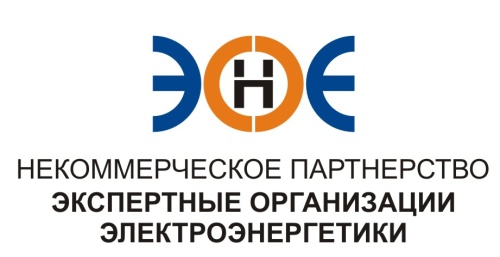 ПРОТОКОЛ № 5/2015-ЭС заседания Экспертного Совета Некоммерческого партнерства «Экспертные организации электроэнергетики»(далее – Партнерство)Санкт-Петербург «14»  апреля 2015 г.	Начало заседания: 14.00 часов ПРИСУТСТВОВАЛИ:Заир-Бек Андрей Измайлович - Председатель;Рысс-Березарк Сергей Алексеевич;Корнев Владимир Геннадьевич;Любо Игорь Александрович;Лаппо Василий Иванович;Дмитренко Артем Викторович;Юденков Дмитрий Юрьевич - секретарь заседанияКворум имеетсяПовестка дня:О подготовке к годовому Общему собранию членов Партнерства по итогам 2014 года-Утверждение повестки дня Общего собрания;-Утверждение даты и места проведения Общего собрания;-Утверждение плана работы Партнерства на 2015 год;-Утверждение сметы доходов и расходов  на 2015 год.О замене свидетельства ООО «Славянская энергетическая компания», в связи с изменением юридического адреса.О замене свидетельства ООО «Вольт», в связи с изменением организационно-правовой формы.Об утверждение Положения о раскрытии информации СРО НП «Экспертные организации электроэнергетики»По первому вопросу повестки дня: слушали Юденкова Д.Ю., который рассказал о подготовке к годовому Общему собранию и предложил утвердить: повестку дня Общего собрания; дату и место проведения Общего собрания; план работы  Партнерства на 2015 год; смету доходов и  расходов  на 2015 год.Решили: Утвердить:-Повестку дня Общего собрания;-Дату  и место проведения Общего собрания;-План работы Партнерства на 2015 год;-Смету доходов и расходов  на 2015 год;Итоги голосования: принято единогласно.2. По второму вопросу повестки дня: слушали Юденкова Д.Ю., который предложил, в связи с переменой юридического адреса организации, на основании предоставленного заявления о замене свидетельства о допуске к работам по подготовке проектной документации, которые оказывают влияние на безопасность объектов капитального строительства (без изменения перечня видов работ), заменить Свидетельство о допуске.Решили: Заменить Свидетельство о допуске указанной организации.Итоги голосования: принято единогласно3. По третьему вопросу повестки дня: слушали Юденкова Д.Ю., который предложил, связи с изменением организационно-правовой формы, на основании предоставленного заявления о замене свидетельства о допуске к работам по подготовке проектной документации, которые оказывают влияние на безопасность объектов капитального строительства (без изменения перечня видов работ), заменить Свидетельство о допуске.Решили: Заменить Свидетельство о допуске указанной организации.Итоги голосования: принято единогласно4. По четвертому вопросу повестки дня: слушали Заир-Бека А.И., который предложил с целью приведения внутренних документов Партнерства в соответствие с требованиями действующего законодательства, утвердить положение о раскрытии информации СРО НП «Экспертные организации электроэнергетики»Решили: Утвердить положение о раскрытии информации СРО НП «Экспертные организации электроэнергетики».Итоги голосования: принято единогласноПрезидент Партнерства 							                         Заир-Бек А.И.	Секретарь		                           Юденков Д.Ю.	№п/пНаименованиеИННОГРННомер и начало действия ранее выданного Свидетельства1.ООО «Славянская энергетическая компания»78383594645067847184280№283-044-02/2009-СРО-П-080 от 01.02.2013 г.№п/пНаименованиеИННОГРННомер и начало действия ранее выданного Свидетельства1.ООО "Вольт"780164508111478474288820272-060-03/2009-СРО-П-080 от 29.12.2012 г.